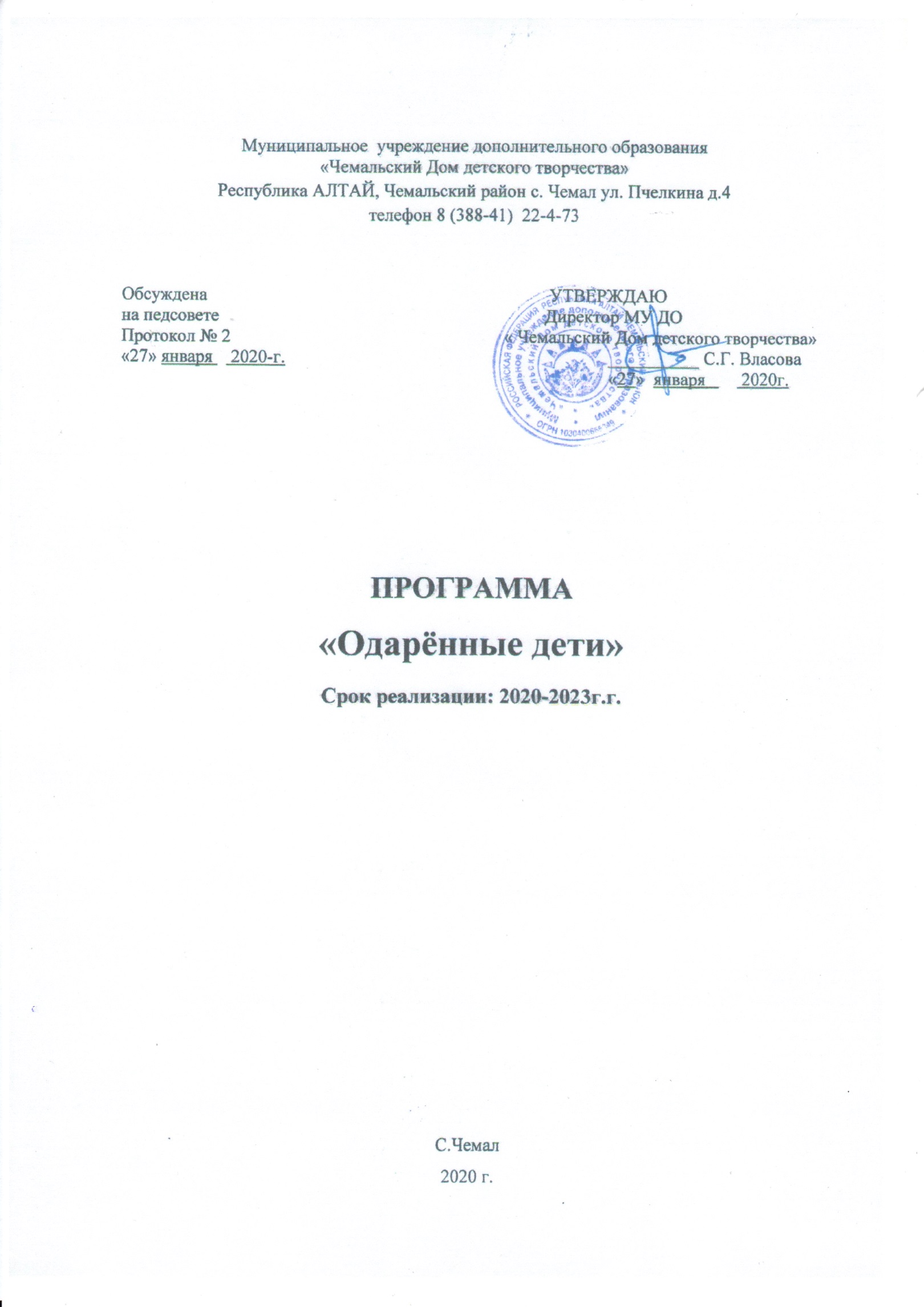 СодержаниеПаспорт  программы «Одарённые лети»……………………………………………… 3Обоснование актуальности программы……………………………………………….. 5 Пояснительная записка………………………………………………………………….6 Содержание программы………………………………………………………………... 8Мероприятия по реализации Программы……………………………………………. 14Литература……………………………………………………………………………... 18Паспорт  ПрограммыII. Обоснование актуальности Программы 	Гуманистический характер обучения предполагает  принятие личности и индивидуальности ребенка, защиту его права на самоопределение и выбор собственного пути, приоритет общечеловеческих ценностей, жизни и здоровья человека, свободного развития личности.  Педагогика дополнительного образования,  будучи  гибкой, вариативной, непосредственно откликающейся  на интересы и потребности обучающихся, наиболее полно отвечает этим критериям.  Дополнительное образование детей, основываясь на принципе добровольности, позволяет ребенку  познать себя, свои возможности, сделать индивидуальный выбор сфер деятельности и общения.  	«Концепция модернизации дополнительного образования детей в Российской Федерации» нацеливает   учреждения дополнительного образования детей на создание  равных «стартовых» возможностей каждому ребенку, оказание помощи и поддержки одаренным и талантливым обучающимся, способствование  увеличению доли одаренных детей в различных областях знаний и творческой деятельности, что и является одним из важных направлений деятельности Муниципального  учреждения дополнительного образования  « Чемальский Дом детского творчества» .  	Раннее выявление, обучение и воспитание одаренных, талантливых, способных  детей составляет одну их главных задач совершенствования системы образования. Личностно-деятельный характер образовательного процесса ДДТ позволяет решать одну из основных задач дополнительного образования – выявление, развитие и поддержку одаренных детей. Но в  решении  данной проблемы  существует ряд противоречий:между социальным заказом на   подготовку  одаренных детей в области культуры и творческой деятельности и низким социальным статусом работников образования, культуры и искусства, во многом объясняющий нежелание родителей одаренных детей  профессионально ориентировать их на эту сферу деятельности;между значением для успешной   самореализации одаренных детей  признания их успехов и недостаточностью  финансовых  средств для обеспечения участия воспитанников в конкурсах и фестивалях  Всероссийского и международного уровня;между потребностями воспитанников  в сопровождении их исследовательской и творческой деятельности и недостатком у педагогов знаний об особенностях проявления детской одаренности, и методах ее выявления и развития.     Данные научных исследований подтверждают, что неподготовленные педагоги недостаточно владеют педагогическими знаниями в области одарённости, моделями и технологиями обучения. В силу сложившихся стереотипов такой категории педагогов  достаточно сложно выстроить профессионально-личностное отношение с одаренными детьми в образовательном процессе. И это во многом определяет проблемы, с которыми сталкиваются в ОУ одаренные дети, родители, педагоги.     В связи с этим Дому детского творчества необходима программа, способствующая максимальному раскрытию потенциальных возможностей одаренных детей, в том числе совершенствование системы выявления одаренных детей с раннего возраста,  развития, оказания адресной поддержки каждому ребенку, проявившему незаурядные способности, разработка индивидуальных образовательных маршрутов  с учетом специфики творческой и интеллектуальной одаренности ребенка, формирование личностного и профессионального самоопределения.III. Пояснительная запискаЦель Программы: создание условий для проявления каждым ребенком своих творческих способностей и интересов, развитие познавательного интереса, обеспечение возможности творческой самореализации личности в различных видах деятельности.Задачи:создание условий для развития и реализации потенциальных способностей одаренных детей;проведение диагностических обследований детей на предмет выявления одаренности, определение их творческого потенциала, интересов и способностей; максимальное развитие способностей и творческого потенциала одаренных и высокомотивированных детей на основе дифференцированного обучения их в области научно-технического, художественного, декоративно-прикладного творчества, совершенствования традиционных и внедрения в образовательный процесс новых педагогических технологий; внедрение новой оценочной деятельности воспитанника и педагога -   «Портфолио»; подготовка и повышение квалификации кадров, работающих  с одаренными детьмиСроки:Внедрение Программы работы  с одаренными детьми выполнимо в течение 2020– 2023 гг.. Вместе с тем Дом детского творчества не может ограничиваться календарными сроками, так как процесс выявления, развития и поддержки одаренных детей является непрерывным. Участники  Проекта:Воспитанники и педагоги дополнительного образования, родители, администрация ДДТ.Ценностные приоритеты Программы:1 модуль: одаренный  ребенок в различных социокультурных пространствах 2 модуль: систематизация  педагогических  средств, использование которых обеспечивает готовность педагога к работе с одаренными детьми.Ожидаемые результаты от внедрения Программы: совершенствование форм работы с одаренными и способными детьми; создание условий для целенаправленного выявления, поддержки и развития одаренных детей, их самореализации в соответствии со способностями; обеспечение каждому ребенку равных стартовых возможностей в реализации интересов; стимулирование мотивации развития способностей; проведение конкурсов, конференций, создание сборника лучших работ учащихся; увеличение числа детей, активно занимающихся творческой, интеллектуальной деятельностью; создание и апробация пакета диагностик по выявлению одаренных детей, диагностика личностного роста;разработка методических рекомендаций для работы с одаренными детьми;создание  и пополнение  сайт-странички «Одаренные дети» на сайте ДДТ.Этапы реализации ПрограммыОрганизационный этап (2020 – 2021 гг.):  разработка программы системы поиска, целенаправленного выявления и поддержки одаренных детей, создание действующей системы переподготовки педагогических кадров для работы с одаренными детьми. Этап реализации(2021-2022 гг.):  непосредственная работа с одаренными воспитанниками. На этом этапе планируется организация и проведение конференций и конкурсов, организация научно-исследовательской деятельности воспитанников. Предусматривается педагогическая и социальная поддержка одаренных детей.Завершающий этап (2022-2023 гг.): контроль и анализ реализации Программы и достигнутых результатов, определение проблем, возникших  в ходе реализации, путей  их решения и составление перспективного плана дальнейшей работы в этом направлении.IV.  Содержание  ПрограммыКонцептуальные положения Программы.Человеческое мышление, способность к творчеству - величайший дар природы. Очень важно понимать, что даром этим природа отмечает каждого человека. Но так же очевидно и то, что свои дары она поровну не делит и кого-то награждает щедро, не скупясь, а кого-то обходит стороной. Одаренным же принято называть того, чей дар явно превосходит некие средние возможности, способности большинства.Одаренность — это системное, развивающееся в течение жизни качество психики, которое определяет возможность достижения человеком более высоких, незаурядных результатов в одном или нескольких видах деятельности по сравнению с другими людьми.    Одаренный ребенок — это ребенок, который выделяется яркими, очевидными, иногда выдающимися достижениями (или имеет внутренние предпосылки для таких достижений) в том или ином виде деятельности. Виды одаренности.   Оценка конкретного ребенка как одаренного в значительной мере условна. Самые замечательные способности ребенка не являются прямым и достаточным показателем его достижений в будущем. Нельзя закрывать глаза на то, что признаки одаренности, проявляемые в детские годы, даже при самых, казалось бы, благоприятных условиях могут либо постепенно, либо весьма быстро исчезнуть. Исходя из этого, в практической работе с детьми вместо понятия «одаренный ребенок» следует использовать понятие «признаки одаренности ребенка» (или «ребенок с признаками одаренности»), «способный ребёнок», «высокомотивированный ребёнок». Признаки одаренности проявляются в реальной деятельности ребенка и могут быть выявлены на уровне наблюдения за характером его действий. Признаки явной (проявленной) одаренности зафиксированы в ее определении и связаны с высоким уровнем выполнения деятельности. Вместе с тем об одаренности ребенка следует судить в единстве категорий «могу» и «хочу», поэтому признаки одаренности охватывают два аспекта поведения одаренного ребенка: инструментальный и мотивационный. Инструментальный характеризует способы его деятельности, а мотивационный — отношение ребенка к той или иной стороне действительности, а также к своей деятельности. Оценка ребенка как одаренного не является самоцелью. Выявление одаренных детей необходимо для постановки адекватных задач их обучения и воспитания, а также оказания им психологической помощи и поддержки.Задумываясь над организацией и формами работы с одаренными детьми,  администрация  и педагогический коллектив ДДТ,  прежде всего,  стремятся к созданию целостной системы, в которой работа творческих объединений воспитанников   ориентировалась бы на конкретную идею. Такой смыслообразующей идеей явилась для нас идея создания среды успеха для выявления и развития  личностного потенциала и  творческих способностей одаренных детей, оказание им педагогической поддержки в осмыслении, проектировании и самореализации в соответствии со способностями их жизненной стратегии, ориентированной на успешную деятельность в контексте современной среды и современной культуры. Данная идея созвучна  основной идее программы развития МОУ ДОД «Чемальский Дом детского творчества».В ДДТ созданы все условия для самореализации личности обучающихся, так как у каждого воспитанника есть право выбора и возможность получать дополнительное образование в 15 творческих объединениях по шести направлениям: научно-техническими и пред. профильное, художественно-эстетическом, физкультурно-спортивном, эколого-биологическом, туристско-краеведческом и детская районная организация «Солнечный круг».  Особое значение  в воспитании одаренных детей в условиях ДДТ имеет система продуктивной, творческой деятельности, основанная на внутренних мотивах воспитанников,  дающая право на собственное мнение и ошибку  и  создающая возможность для экспериментирования. В выборе  подходов к осуществлению работы с одаренными детьми наша принципиальная позиция в том, что мы не отбираем одаренных  детей,  а принимаем всех детей  и    работаем с ними  в контексте деятельностной парадигмы. Сущность ее в том, что  одаренность  проявляется в деятельности и оценивается по результатам - успех в деятельности. Главным принципом нашей  работы с одаренными детьми является   принцип создания условий и предоставления возможностей для предметной творческой деятельности.  Диагностики  одаренности осуществляется  по значимому результату этой деятельности: если ребенок с интересом включается в деятельность, начинает достигать последовательных успехов, - значит, он является одаренным. Именно по мотивации, которая,  по мнению  многих исследователей является  ключевой характеристикой одаренности личности, ведущей к продуктивной самореализации в специально сконструированной образовательной среде, и по продуктивности (значимому для ребенка результату) этой деятельности мы определяем  одаренность. И поэтому мы придерживаемся подхода, что  для успешного развития одаренности необходимо создание насыщенной, эмоционально богатой культурной  среды, где одаренность ребенка могла бы проявиться, прежде всего, через мотивацию к деятельности с последующим достижением значимых для него результатов. В Доме детского творчества используются разнообразные организационно-педагогические формы обучения одаренных детей: мастер - классы;индивидуальное обучение или обучение в малых группах;работа по исследовательским и творческим проектам;групповые занятия - практикумы.Дети, наделенные талантом, демонстрируют свои достижения, участвуя в  конкурсах технического творчества, выставках декоративно-прикладного творчества, фестивалях искусства, научно-практических конференциях, мероприятиях различного уровня.  Методы и формы работы с одарёнными воспитанникамиНаучно-педагогической основой организации работы с одаренными детьми  являются личностно-ориентированные технологии обучения.Методы и формы работы с одаренными воспитанниками  прежде всего должны органически сочетаться с методами и формами работы со всеми детьми и в то же время отличаться определенным своеобразием:- тематические и проблемные мини-курсы, - «мозговые штурмы» во всех вариантах, - индивидуальные беседы, - развитие исследовательских умений и художественной активности в форме научно- практической работы или творческих зачетов и т.п.Организационные формы: Создание  групп одаренных воспитанников  для выполнения ими различного рода проектной деятельности, творческих заданий либо индивидуальная работа.Требования к педагогу. Личность педагога является ведущим фактором любого обучения. Наиболее значима для успешности работы педагога его общая личностная характеристика:разрабатывает гибкие индивидуальные программы; создаёт тёплую, эмоционально безопасную атмосферу на занятиях; предоставляет воспитанникам обратную связь; уважает личность, способствует формированию положительной самооценки, уважает его ценности; поощряет творчество и работу воображения, стимулирует развитие умственных процессов высшего уровня; проявляет уважение индивидуальности ребёнка.Модель одаренного ребенка:личность, здоровая физически, духовно-нравственно и социально;личность,  способная самостоятельно находить выход из проблемной ситуации, осуществить поисковую деятельность, проводить исследования, рефлексию деятельности, владеющая средствами и способами исследовательского труда;личность, способная осуществить самостоятельно продуктовую деятельность;личность, обладающая разносторонним интеллектом, высоким уровнем культуры;личность, руководствующая в своей жизнедеятельности общечеловеческими ценностями и нормами,  воспринимающая и другого человека как личность, имеющую  право на свободу выбора, самовыражения;личность, готовая к осознанному выбору и освоению профессиональных образовательных программ отдельных областей знаний с учетом склонностей, сложившихся интересов и индивидуальных возможностей.Мероприятия по реализации ПрограммыСовременные исследования показывают,  что для достижения высокого уровня в любой области даже очень способные дети нуждаются в одобрении, общении и постоянной моральной поддержке. Поэтому каждый ребенок должен иметь возможность получить такое образование, которое позволит ему достигнуть максимально возможного для него уровня развития. От интеллектуального потенциала этих детей зависит будущее нашей страны, и основная цель работы с одаренными детьми – это содействие их превращению в одаренных взрослых, которые выступают в качестве важнейшего ресурса поступательного развития человеческой цивилизации.VI.  ЛитератураБогоявленская Д.Б. Интеллектуальная активность как проблема творчества. — Ростов, 1983. Матюшкин A.M. Концепция творческой одаренности // Вопросы психологии. — 1989.— № 6. Теплов Б.М. Способность и одарённость. Избр. тр. Т 1. — М., 1985. Чудковский В.Э. Концепция творческой одаренности // Вопросы психологии. — 1989. — № 6. Интернет-источники:http://domtvorchestva.sibnethost.rufestival.1september.ruwww.odardeti.ruНаименование Программы«Одаренные дети»Основание для разработки ПрограммыКонституция РФ; Конвенция о правах ребёнка (статья 13 (п.1), 27, 29, 31); Закон РФ "Об образовании"; Национальный проект «Образование»; Устав учреждения.Цель и задачи ПрограммыОсновная цель: создание условий для проявления каждым ребенком своих творческих способностей и интересов, развитие познавательного интереса, обеспечение возможности творческой самореализации личности в различных видах деятельности.Основные задачи:cоздание условий для развития и реализации потенциальных способностей одаренных детей;проведение диагностических обследований детей на предмет выявления одаренности, определение их творческого потенциала, интересов и способностей; максимальное развитие способностей и творческого потенциала одаренных и высокомотивированных детей на основе дифференцированного обучения их в области научно-технического, художественного, декоративно-прикладного творчества, совершенствования традиционных и внедрения в образовательный процесс новых педагогических технологий; внедрение новой оценочной деятельности воспитанника и педагога -  «Портфолио»; подготовка и повышение квалификации кадров, работающих  с одарёнными детьми.Сроки и этапы реализации Программы2020-2023 гг.Организационный этап (2020–2021гг.):  разработка программы системы поиска, целенаправленного выявления и поддержки одаренных детей, создание действующей системы переподготовки педагогических кадров для работы с одаренными детьми. Этап реализации (2021-2022 гг.):  непосредственная работа с одаренными детьми. На этом этапе планируется организация и проведение конференций и конкурсов, организация научно-исследовательской деятельности обучающихся. Предусматривается педагогическая и социальная поддержка одаренных детей.Завершающий этап (2021-2023 гг.): контроль и анализ реализации Программы и достигнутых результатов, определение проблем, возникших  в ходе реализации, путей  их решения и составление перспективного плана дальнейшей работы в этом направлении.Ожидаемые результаты ПрограммыПосле реализации данной Программы мы ожидаем получить следующие результаты: совершенствование форм работы с одаренными и способными детьми; создание условий для целенаправленного выявления, поддержки и развития одаренных детей, их самореализации  в соответствии со способностями; обеспечение каждому ребенку равных стартовых возможностей в реализации интересов; стимулирование мотивации развития способностей; проведение конкурсов, конференций, мероприятий; увеличение числа детей, активно занимающихся творческой, интеллектуальной деятельностью; создание и апробация пакета психолого-педагогических диагностик по выявлению одаренных детей (психологический профиль одаренного ребенка);разработка методических рекомендаций для работы с одаренными детьми;создание  и пополнение сайт-странички «Одаренные дети» на сайте ДДТ.Организация контроля за исполнением ПрограммыКоординацию работ и контроль за исполнением Программы осуществляет администрация ДДТ.НаправленияТворческие объединенияВиды образования, область деятельностиНаучно-техническое ( пред. профильное)«Конструирование и Робототехника»«Радужный кристалл»Техническая направленностьНаучно развивающая.Художественно-эстетическое1.« Аура»2. Т.о. декоративно-прикладного  искусства «Сделай сам».3. Т.о. декоративно-прикладного искусства «Рукодельница».4 .  «Гуашь –легко!»5. Т.о. ИЗО «Волшебная кисточка».6. Т.о. декоративно- прикладного искусства «Озорная пуговка». ( дошкольное)7. Т.о. декоративно- прикладного искусства «Чудеса из бумаги». ( дошкольное).8. Т.о. театрального искусства «Бусинка».9. Т.о. эстрадного искусства «Драй».10. Т.о. театрального искусства «Театральная мастерская».11. Лепка из глины.Творческая художественная резьбу по дереву. Бисероплетение, вязание крючком, лепка из холодного фарфора.Художественное.Изобразительное искусство. Рисование.Изготовление изделий из пуговиц..Оригами.Актерское мастерство,  сценическое искусство. Музыкально-инструментальное,  вокальное.Актерское мастерство.Спортивное1.Т.о. шахматное «Белая ладья»Шахматы.Эколого-биологическое1.Т.о. по химия окружающей среды  «Юный эколог»Экологическая, исследовательскаяТуристско-краеведческое1.Т.о. по  краеведения «Успех»2. «Юный инспектора ДД»Краеведение, история края.№ п/пМероприятияСрок реализацииОтветственные1 этап – организационный (2020-2021 учебный год)1 этап – организационный (2020-2021 учебный год)1 этап – организационный (2020-2021 учебный год)1 этап – организационный (2020-2021 учебный год)1Изучение интересов и склонностей обучающихся.В течение годаПедагоги ДО, методист, Зам.директора по УВР2Разработка педагогами ДО индивидуальных маршрутов для работы с детьми, имеющими высокий уровень мотивации к обучению.Сентябрь Педагоги ДО, Зам.директора по УВР3Разработка программы «Одаренные дети»Август-сентябрьЗам. директора по УВР, методист4Включение в план внутриучрежденческого контроля  вопросов организации  и отслеживание результатов работы со способными детьми.Август-сентябрьДиректор, зам. директора по УВР,5Составление банка данных одаренных (способных) детей.Сентябрь Зам.директора по УВР6Составление портфолио на одаренных (способных) детей.Октябрь Педагоги ДО, Зам.директора по УВР7Внедрение новой оценочной деятельности воспитанника и педагога -  «Портфолио»сентябрьПедагоги ДО, зам.директора по УВР, методист8Создание сайт-странички «Одарённые дети» на сайте ДДТОктябрь-ноябрьМетодист, Зам.директора по УВР9Индивидуальные консультациис одаренными (способными) детьми.В течение годаПедагоги ДО10Деятельность педагогов в малых творческих группах по работе с одаренными (способными) детьми.По плануЗам.директора по УВР,11Выставка творческих достижений обучающихся. Апрель Педагоги ДО, педагог-организатор12Участие в районных, окружных, Всероссийских и международных конкурсах, фестивалях и т.д.В течение годаЗам.директора по УВР,  педагоги ДО, педагог-организатор14Результаты, достижения одаренных детей (мониторинг).В течение годаПедагог-организатор 15Отчетная выставка талантов «Золотые руки мастера» за 2020-2021 учебный годАпрель-майПедагоги ДО, педагог-организатор2 этап реализации (2021-2022 учебный год)2 этап реализации (2021-2022 учебный год)2 этап реализации (2021-2022 учебный год)2 этап реализации (2021-2022 учебный год)16Формирование системы работы с одаренными детьми:организация работы кружков и студий различных направлений;организация системы исследовательской работы воспитанников;организация научного сообщества обучающихсяВ течении всех этапов реализации программыЗам.директора по УВР, педагоги ДО17Пополнение портфолио на одаренных (способных) детей.Сентябрь  Зам.директора по УВР18Пополнение оценочных Портфолио воспитанников и педагогов В течение годаПедагоги ДО, методист19Индивидуальные консультациис одаренными (способными) детьми.В течение годаПедагоги ДО20Проведение методических советов, конференций и семинаров по проблемам работы с одаренными детьми.В течение годаЗам.директора по УВР, методист21Выставка творческих достижений обучающихся.Апрель Педагоги ДО, педагог-организатор22Проведение научно-практической конференцииМарт-апрельЗам.директора по УВР23Участие в районных, окружных, Всероссийских и международных конкурсах, фестивалях и т.д.В течение годаЗам.директора по УВР,  педагоги ДО, педагог-организатор24Результаты, достижения одаренных детей (мониторинг).В течение годаПедагог-организатор25Обновление и пополнение сайт-странички «Одарённые дети» на сайте ДДТВ течение годаЗам.директора по УВР, методист26Отчетная выставка талантов «Золотые руки мастера» за 2021-2022 учебный годАпрель-майПедагоги ДО, педагог-организатор3 этап – завершающий (2022-2023 учебный год)3 этап – завершающий (2022-2023 учебный год)3 этап – завершающий (2022-2023 учебный год)3 этап – завершающий (2022-2023 учебный год)27Повышение квалификации педагогов, работающих с одаренными детьми, обучение педагогов новым образовательным технологиям и методикам обучения, использованию диагностического инструментария в работе с одаренными детьми2018-2019Директор, зам.директора по УВР28Обобщение и распространение опыта педагогов,  работающих с одаренными детьми В течение годаПедагоги ДО29Анализ состояния и результатов работы педагогов с талантливыми  воспитанниками,  принятие  необходимых управленческих коррекционно-направляющих решений.Май Зам. директора по УВР30Проведение научно-практической конференцииМарт-апрельЗам.директора по УВР31Участие в районных, окружных, Всероссийских и международных конкурсах, фестивалях и т.д.В течение годаЗам.директора по УВР,  педагоги ДО, педагог-организатор32Результаты, достижения одаренных детей (мониторинг).В течение годаПедагог-организатор33Отчетная выставка талантов «Золотые руки мастера» за 2022-2023 учебный годАпрель-майПедагоги ДО, педагог-организатор